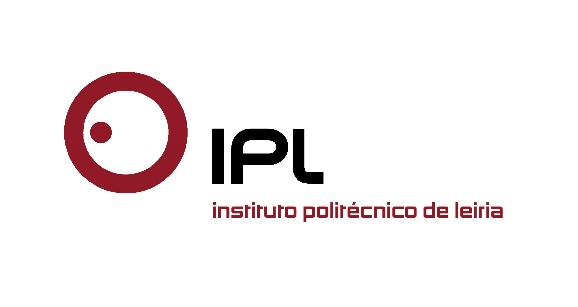 Empresa Phoenix Contact colabora neste ciclo de formação ESTG/IPLeiria e Academia Edunet promovem curso avançado de automação O departamento de Engenharia Eletrotécnica da Escola Superior de Tecnologia e Gestão (ESTG), do Instituto Politécnico de Leiria (IPLeiria), promove a quinta edição da formação “Easy Automation”, com a colaboração da empresa de automação Phoenix Contact, no âmbito da Academia Edunet. Este curso inclui noções básicas de programação de autómatos, já ministradas em junho, e nos próximos dias 16 e 17 de julho serão introduzidas aos formandos as funções mais avançadas de programação, que demonstram o potencial associado ao uso de funções de comunicação, à escrita e leitura de ficheiros, e acesso para registo e leitura numa base de dados.«Nesta instituição de ensino é já conhecido o lema: “Automação é na ESTG/IPLeiria”, e com resultados tão promissores, é de esperar uma formação em Automação cada vez mais atual, compatível com as exigências do mercado, e estimulante quer para os estudantes em Engenharia Eletrotécnica, quer ainda para os futuros estudantes do novo Curso Técnico Superior Profissional em Automação, Robótica e Manutenção Industrial», explica João Sousa, responsável da ESTG/IPLeiria pela Academia Edunet e docente do departamento de Engenharia Eletrotécnica.Este ciclo de formação conta com a participação de estudantes que se encontram a desenvolver projetos de licenciatura e teses de mestrado, docentes da ESTG/IPLeiria e delegados de empresas da região.«A sólida parceria entre a Phoenix Contact e a ESTG/IPLeiria tem permitido o desenvolvimento de competências dos estudantes desta instituição de ensino, com a transferência de conhecimento e o desenvolvimento de projetos em parceria com empresas/instituições locais (como são exemplos o Pavilhão Desportivo da Juventude Desportiva do Lis e as empresas GermiPlanta, Lda, e Bollinghaus Steel SA)», refere João Sousa. «Estas colaborações resultaram já no desenvolvimento de sistemas de gestão técnica para monitorização de consumos de energia, no armazenamento de informação relevante em bases de dados, e na gestão de mensagens de alarme», explica o docente.As formações em automação integram o plano anual da Academia Edunet, parceira da ESTG desde 2012. Esta Academia consiste numa rede internacional de Educação que apoia politécnicos e universidades na promoção da transferência de conhecimento entre unidades de ensino a nível internacional, no desenvolvimento mútuo e criação de material didático, apoio em processos de consultoria e suporte a parceiros, e na iniciação de projetos de investigação nacionais e internacionais.Leiria, 15 de julho de 2015Para mais informações contactar:Midlandcom – Consultores em ComunicaçãoAna Frazão Rodrigues * 939 234 508 * 244 859 130 * afr@midlandcom.pt Ana Marta Carvalho * 939 234 518 * 244 859 130 * amc@midlandcom.pt